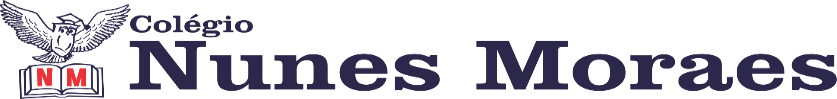 AGENDA DIÁRIA 1º ANO, 31 DE JANEIRO1ª AULA: PORTUGUÊSOBJETO DE CONHECIMENTO: POEMA.APRENDIZAGEM ESSENCIAL: LER, ESCUTAR E COMPREENDER POEMAS, EM COLABORAÇÃO COM OS COLEGAS E COM A AJUDA DA PROFESSORA.ATIVIDADES PROPOSTAS:ABERTURA DO CAPÍTULO. LIVRO DE PORTUGUÊS PÁGINA 28.TRABALHANDO POEMA DA PÁGINA 29.2ª AULA: MATEMÁTICAOBJETO DE CONHECIMENTO: NÚMEROS NO COTIDIANO.APRENDIZAGEM ESSENCIAL: IDENTIFICAR A FUNÇÃO DOS NÚMEROS DE ACORDO COM SEU USO SOCIAL.ATIVIDADES PROPOSTAS: ABERTURA DO CAPÍTULO 2 NAS PÁGINAS 22 E 23.CASA: ATIVIDADE NA PÁGINA 24, QUESTÃO 1.3ª AULA:  NATUREZA E SOCIEDADEOBJETO DE CONHECIMENTO:  QUEM SOU EU ?APRENDIZAGEM ESSENCIAL: LOCALIZAR, NOMEAR E REPRESENTAR GRAFICAMENTE PARTES DO CORPO HUMANO E EXPLICAR SUAS FUNÇÕES.ATIVIDADES PROPOSTAS: EXPLICAÇÕES NAS PÁGINAS 22, 23 E 24.CASA: ATIVIDADE NO LIVRO PÁGINA 25.4ª AULA: PORTUGUÊSOBJETO DE CONHECIMENTO: JOÃO E O PÉ DE FEIJÃO.APRENDIZAGEM ESSENCIAL: IDENTIFICAR A FUNÇÃO SOCIAL DE TEXTOS QUE CIRCULAM EM CAMPOS DE VIDA SOCIAL DOS QUAIS PARTICIPA COTIDIANAMENTE.ATIVIDADES PROPOSTAS: LIVRO DE LEITURA E ESCRITA PÁGINA 24.ATÉ A PRÓXIMA AULA!